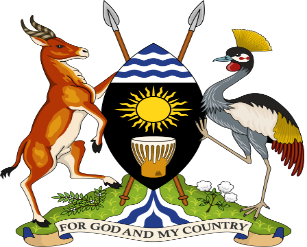 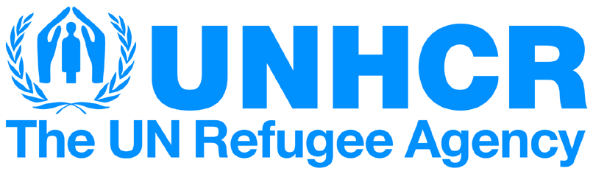 Health and nutrition coordination meetingUNHCR boardroom19th December 2017AgendaIntroductions (Include attendance list)Opening prayerCommunication from the chairIndividual partner updatesUpdating of the health and nutrition sector gap analysis matrix – UNHCR with inputs from allConsensus on the health sector coordination minimum standardsUganda integrated refugee response framework – Next steps – MoHAOBChaired by Dr. John Baptist (representing Charles Olaro)Health and nutrition coordination meetingUNHCR boardroom19th December 2017AgendaIntroductions (Include attendance list)Opening prayerCommunication from the chairIndividual partner updatesUpdating of the health and nutrition sector gap analysis matrix – UNHCR with inputs from allConsensus on the health sector coordination minimum standardsUganda integrated refugee response framework – Next steps – MoHAOBChaired by Dr. John Baptist (representing Charles Olaro)Minute 1: Communication from the chairSent apologies for Dr. Charles OlaroThe purpose of the meeting is ensure full participation of all agencies & sharing ideas and challengesThe FSNA was concluded in November and results are ready and will be shared in a week’s timeMOH is finalizing the refugee response framework. The purpose is to ensure that services are provided according to MoH standards and meets international standardsUganda was declared Marburg free following the Marburg outbreak Urged Implementing partners and operating partners to acquaint themselves with the national health policies, standards and also get to know the key focal points/persons at MoH.Actions/Way forwardAll implementing partners and Operating partners must attend the meetingsUNHCR will share the FSNA results in the shortest time possibleThe refugee response framework will be endorsed by the senior management team at MoH before its put to playUganda is Marburg freeMinute 2: Individual partner updatesUNFPAAmbulances lack emergency kits. Partographs are not being used Improve quality of care especially during deliveryPoor management of cold chain at facilitiesEquipping of the ambulances to provide the necessary emergency care during referralsPartographs should be used in all health facilities to monitor deliveriesHealth workers should be trained on EPI and cold chain managementIRCStructures are temporary and difficulty is in having a mid-level structureHard to work in plastic sheetingHWs accommodating is wantingAttitudes of health workers in public hospitals and Health facilitiesGovernment facilities have few workers to extend services to refugeesChallenges in ARVs medicines for HIV patients. HC II using a shelter of plastic sheeting to conduct surgical proceduresMoH has recommended semi-permanent structures at health facilities in the refugee settlementsMore accommodation blocks should be provided to staffHealth workers must improve on attitude and code of conduct while on dutySupport should be extended to government hospitals and health facilities where refugees access health services fromQuantification should include the refugee populationWork closely with the DHO and quantify for RefugeesCoordination with MoH is key and information should be channeled thru MoHMTITraining in Emergency response preparednessDistances and large populations in Rhino and HC IVs are not allowed to have blood banks and this will prevent providing better level services (Inter sos) Salary increment by government should be considered in partner budgets Funds are being soured to equip one HC IV for referrals within the camps for locations over 50 km – assessment has already be doneBlood transfusion and bank is allowed in HC IVs – MoH – must have a fridge which is assessed and can keep blood safeNo official document is yet out to conclude the issues of salary increment for government workersAHA - RwamwanjaChallenges are being faced while referring to KampalaPartners are doing late referralsPoor communication is required to ensure smooth operation and coordinationSpecialized health services are very expensive to access in refugee settlementsMTI can receive the referrals from South western region  MoH to discuss how to improve services at fort portal hospitalPartners are urged to refer early A forum to discuss challenges being faced in service delivery to harmonize health issues should be establishedA frame work by MoH to guide the quality of services being provided and partners need to be sensitized on the quality assurance according to policies of UgandaMoU with local government to work together and are facilitating specialist to come to the refugee settlementsMSFMSF Holland is taking lead and MSF France will followCompleted a CTC setting with additional latrines in the community and handed overGiven donations of 100000 cholera cases kitsDonated to Moyo hospital around 300000 euros to the partners to provide servicesSupplies provided to HFs for Moyo and DHO to support other facilitiesDonated medical supplies for up to 6-7 months for 2018 after handing over to themHanded over water to Uganda red cross and distributes 400000 liters per day3000 mosquito nets distributed and the main concern of the community is lack of waterStaff handed dover are being terminated and affects service deliveryWill share observations and experiences. Coordination is a major issueSGBV SOP , HWs have been trained to provide services but the document is not well implemented by partners Partners taking over from MSF should not threaten staff as this demotivates them from workSGBV SOPs should be implementedMoH to streamline the guidelines  on SGBV treatmentAll sectors including health and protection must join hands and respond to the SGBV care and treatment.CDCPoor surveillance system in the refugee settlementsDistrict veterinary officer will be brought on boardImproving work force capacity in west Nile including surveillancePiloting a system to capture and manage surveillance in the campsPCAPLack of staff to implement Mental health activities Linkages need to be strengthenedLook internally and clearly indicate where the MH fallsLack of mental health medicinesTraining of partner staff to implement the MHGAPPartners need to focus on their strength and refer what they cannot handleOps need to supported to access Psychotropic medicinesAMREFInadequate ambulances in Rhino and need more ambulances to supportIdeal HFs would be permanent and the sheets are not enough to cover the whole facilityPoor communication network that affects referrals and health service deliveries1 ambulance serve 50,000 people standard by MoHSemi-permanent structure (mid-level) that MoH has given a go ahead to buildMoH has been given 912 code for dispatching/command center for ambulances by UCCCommunication networks need to be improved including roads networks and telecommunicationMore ambulances should be planned for and supplied to the refugees settlementsUNICEFThru UNEPI  solar drive and fridges storing 100 cubic meters of vaccine distributed in YumbeProcured 800000 doses of polio3 doses campaign for PCV will be conducted early in 2018Partner staff lack knowledge EPIPartners advised to go thru the system to procure fridges(UNEPI)Mentorship to be provided  stem thermometer are outdated and thumps thermometer can retrieve temperatures for up to 30 days beforeUNEPI has included Refugee population into the annual forecast and the rest of the refugees will be getting vaccines routinelyTrain health workers on EPICatch up campaign for Penta and one round of measles in JanuaryIIP immunization in practice will be rolled out and trainings will be done in 2018WHO997 VHTs being enrolled into community surveillance in YumbeAn ongoing training in emergency response Infection prevention and control trainingCholera supplies PPEs and medicines are being provided to refugeesMinute 3:  Health and nutrition sector gap analysis3w matrix should be updated and sharedGaps analysis to be populated and sharedTor partners can leave comments on the template providedTelephone and email contactInclude indicators to be factored in the fact sheetAdministrative systems should be reflectedMinute 5: Uganda refugee response frameworkThe document should be circulatedComments to be sent on mail and will be captured and incorporated by tomorrowStructure to be harmonized and draft sharedWay forwardUpdates from all partners and focusing on challengesA district must have already held meetings at district levels and only present in for of a reportReports shared with the secretariat before the meeting Template (format) should be provided to partners to share the issues – UNHCRThe meetings to be held monthly every last Tuesday of the month.DHOs are highly recommended to come along with support from Secretariat should come up with a Programme for joint supervision/reviewWay forwardUpdates from all partners and focusing on challengesA district must have already held meetings at district levels and only present in for of a reportReports shared with the secretariat before the meeting Template (format) should be provided to partners to share the issues – UNHCRThe meetings to be held monthly every last Tuesday of the month.DHOs are highly recommended to come along with support from Secretariat should come up with a Programme for joint supervision/review